LES PLATS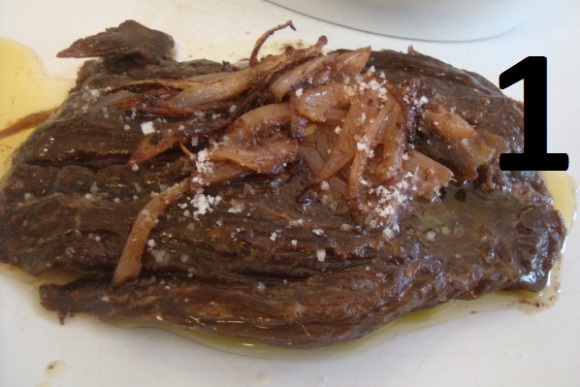 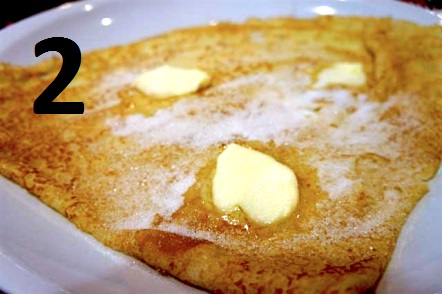 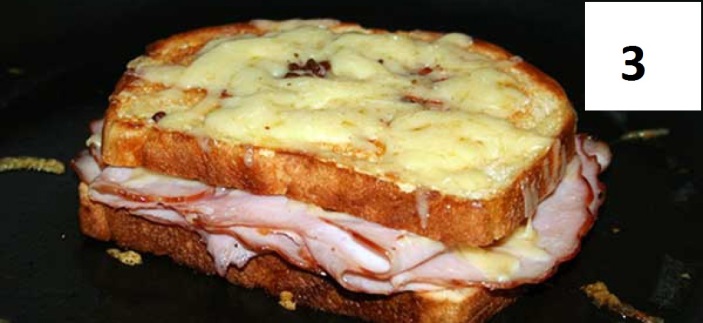 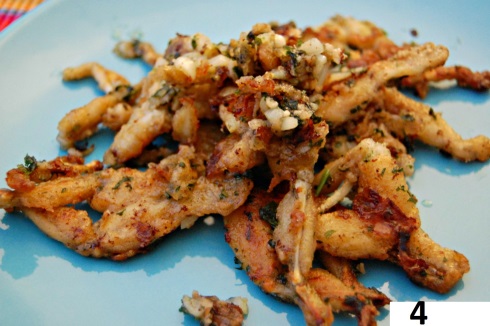 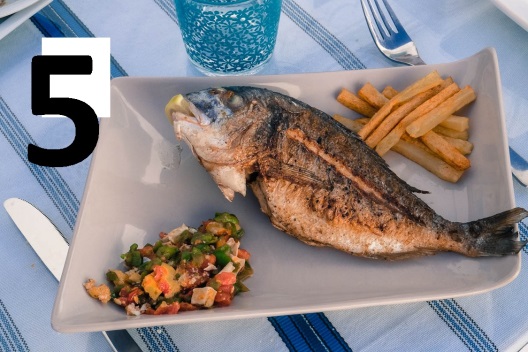 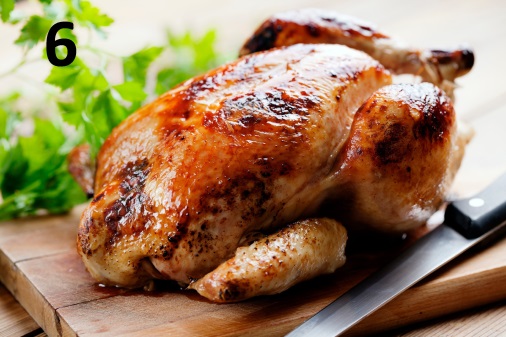 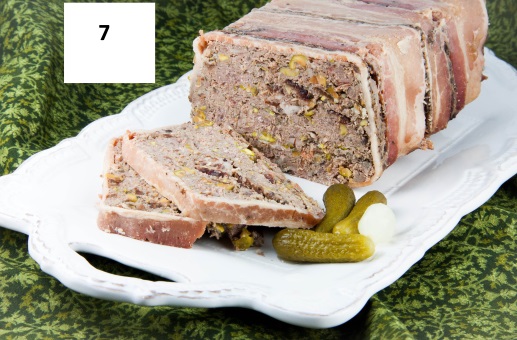 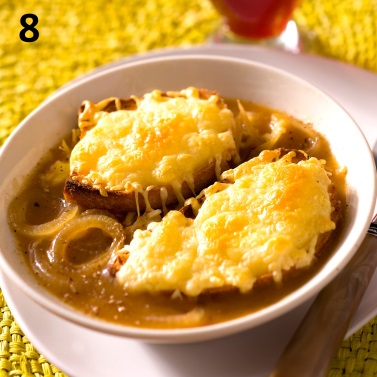 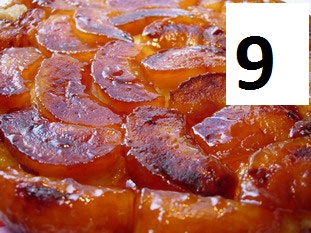 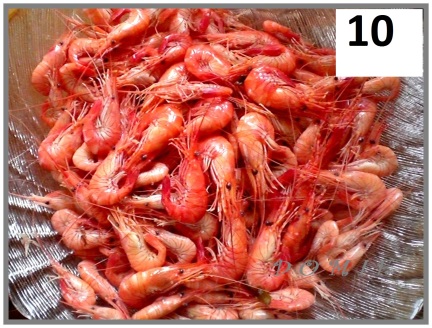 